Live Auction Donation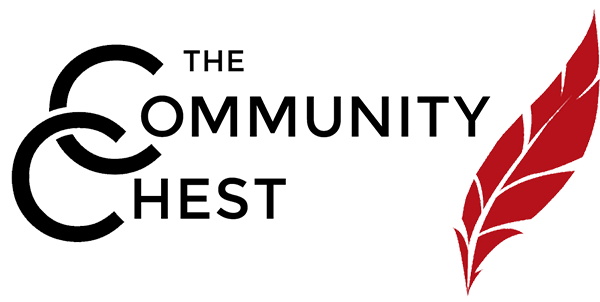 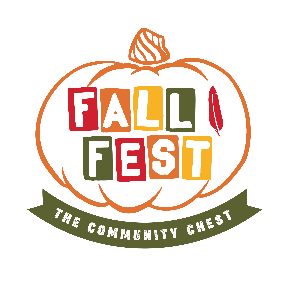 Fall FestOctober 23, 2019Englewood Field Club341 Engle Street, Englewood, NJ 076316:30 pm – 9:30 pmItem: _________________________________________________________________________ Retail Value: ___________________________________________________________________Donor Name (to appear in catalog): ________________________________________________Address: ______________________________________________________________________City, State, Zip: _________________________________________________________________Contact: ______________________________________________________________________Phone: _______________________________________________________________________Email: ________________________________________________________________________Description of item for catalog:  ________________________________________________________________________________ ______________________________________________________________________________Item Exchangeable?  _____           Donor Anonymous  ____Comments or restrictions? ________________________________________________________Submit completed  form to: sandyp@thecommunitychestofenglewood.org or shelly@communitychestofenglewood.org  Mail to:  The Community Chest, 122 S. Van Brunt Street,  Englewood, NJ 07631 Phone: (201) 568-7474.  Your donation becomes the property of The Community Chest and is tax deductible to the full extent of the law.  Please refer to section 501 (c) (3) of the Internal Revenue Code in publication #526 regarding non-cash charitable contributions.